Уважаемые родители, на  нашей страничке вы можете познакомиться с рекомендациями педагогов старшей группыТема недели: «КОСМОС» (6-10 апреля 2020)Расширение словарного запаса детейПредметный словарь: Земля, Луна, Солнце, Марс, Большая Медведица, небо, небосвод, облако, космос, космонавт, земляне, марсиане, инопланетянин, планета, звезда, корабль, ракета, спутник, луноход, комета, созвездие, станция, скафандр, отсек, невесомость, туманность, телескоп, астроном, затмение, орбита, планетарийГлагольный словарь: светить, сверкать, мерцать, лететь, падать, взлетать, приземляться, прилуняться, отражатьСловарь признаков: солнечный, лунный, земной, звёздный, космический, искусственный, межзвёздный, межпланетный, бесстрашный, находчивый, волевой, целеустремлённыйСловарь наречий: быстро, стремительно, далеко, высоко, ярко, темно, тесноЛексико-грамматические игры и упражнения:•         «Сосчитай до пяти» (упражнение в согласовании числительных с прилагательными и существительными:  один искусственный спутник, два искусственных спутника…, пять искусственных спутников;  одно яркое созвездие…; одна космическая станция…).•         «Скажи наоборот» (упражнение в точном подборе слов-антонимов: далеко – близко,  высоко -…,  темно - …,  ярко - …,  тесно - …, улететь - …, взлетать - …).•         «Где какой?» (упражнение в подборе прилагательных, образованных от существительных: на Земле – земной,  на Луне - …,  на Солнце - …,  на Марсе - …, в космосе - …,   на звезде - …).•         «Распутай путаницы»  (упражнение в согласовании  слов в предложении:  Луна, вращаться, Земля, вокруг.  Земля, меньше, Луна.  Земля, Луна, спутник, это.  Космическая, облетать, станция, Земля, вокруг).Развитие связной речи: Чтение произведений:Я. К. Голованов «Дорога на космодром»,В. Кащенко «Созвездие драконов»,П. О. Клушанцев «О чём рассказал телескоп»,О. А. Скоролупова «Покорение космоса»,Н. Носов «Незнайка на луне» стихотворения о космосе Пересказ рассказа «Почему Солнце всходит и заходит?» и ответы на вопросы полным предложением. Утром Солнце всходит на востоке, а вечером заходит на западе. Кажется, что Солнце движется вокруг Земли. На самом же деле Земля вращается вокруг своей оси. В течение суток каждая часть Земли. Например, Россия, один раз оказывается на солнечной стороне планеты – и у нас наступает день. В другой раз  – на тёмной, и у нас наступает ночь.      М. БуллВ преддверии Дня космонавтики дети могут сделать картину из пластилина. 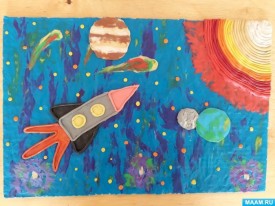 Создавая данную работу, ребенок сможет проявить всю свою фантазию и творческие способности.Для работы вам понадобится:  картон,  пластилин разных цветов,  стека                      Аппликация по изготовлению ракеты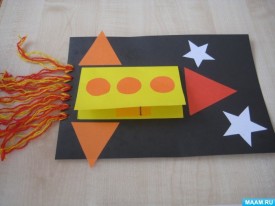 Для этого нам понадобится: цветной картон, цветная бумага, клей-карандаш, ножницы, дырокол и нитки (желтых, оранжевых и красных оттенков).Можно посетить  виртуальную экскурсию по планетарию  http://www.planetarium-moscow.ru/about/news/moskovskiy-planetariy-v-rezhime-onlayn/Объясните ребёнку, почему 12 апреля во всём мире отмечают День космонавтики. Рассмотрите картинки и иллюстрации в книгах, газетах, журналах с изображением космоса, космонавтов и космической техники. Расскажите ребёнку о первом космонавте – Юрии Гагарине. Объясните ребёнку, что такое ракета, спутник, космодром, скафандр, телескоп. Проверьте, как ребёнок запомнил то, о чём Вы с ним беседовали. Попросите его ответить на вопросы самостоятельно, и, если он затрудняется, помогите ему с ответами.Поиграйте с ребенком в речевые игры:Один – много (множественное число): спутник – спутники,  корабль — … космонавт — … звезда –  … планета — … скафандр — … ракетаЕсть - нет (родительный падеж): космонавт – нет космонавта,  спутник – … корабль — … звезда – … планета — … скафандр — … ракета — … связь – …Посчитай: одна ракета,  две …, три …, четыре …, пять …. один космонавт,  два …, три…, четыре…, пять…Лексико-грамматические игры и упражнения:«Сосчитай до пяти» Один спутник, два спутника …Одна большая звезда, две большие звезды,…Одно яркое созвездие, два ярких созвездия, …Одна космическая станция, две космические станции, …«Скажи наоборот»  Далеко – близкоВысоко – …Улететь – …Взлетать – …Темно – …Ярко – … «Где – какой?»На Земле – … земнойНа Луне – … лунныйНа Солнце – … солнечный